Climate Action Camp 2023 – DRAFT Runsheet (Yellow highlighted text is from 2022 runsheet - keep, edit or delete)Monday 27th & Tuesday 28th March 2023PIRONGIA FOREST PARK LODGE, 257 GREYS ROAD, PIRONGIAPurpose:  The Climate Camp is designed to support youth to understand more about climate change and what actions they could take together upon their return to school.  Through a number of inspiring guest speakers, interactive workshops , outdoor and nature based activities they will build connection to the environment and each other with the support of their Enviroschools facilitators and teachers.What do we want to achieve?Enable youth and experts to collaborate and develop key take-home messages and actions to help inform youth and community about the climate crisis.Educate rangatahi to identify key causes, impacts and risks of the climate crisis and the unique challenges and opportunities it presents to WaikatoBuild confidence and have fun through outdoor activity-based learning in TaiaoYouth will identify a meaningful climate action initiative or campaign that they can implement on their return to schoolYouth connection to WRC’s Climate Action Roadmap implementation (Rick and Whitney: Climate Action work with Regional Council)Roles:Mesh – buying food & gift vouchers for presentersCoordinators – Adrienne, Anna & MeshYouth Leadership – Rangatahi VoicesPhotographer and comms – WRC (Mesh to follow-up)Preparing kai - morning tea and lunch - MeshRegistrations - AnnaFacilitator rolesFirst Aiders- All Facilitators. First Aid Kit available in lodge and mobile kits available on activity rotations.Atua group support –Ruairi, Jenni, CamiSession delivery / support as detailed aboveHealth & Safety – first aid kit, COVID tests etc - AdrienneOther:How are Māori perspectives/atua woven through?A facilitator needs to be present with their group to ensure time keeping and moderating.Facilitators -reminders to all teachers – to register.  Teacher release is available for both days. Completion of FSO forms required of all attendees.Anything to add to gear list? Packed lunches and contribution to shared morning and afternoon tea – eg home baking, slippers/socks for inside, wet weather gear, multiple changes of clothes, towel, Michelle to arrange fruit, Mother Earth snacks (Toimata), koha for guest speakers, WRC first aid and sanitiserCatering arranged for Dinner, Breakfast and Thursday Lunch Site visit for hazard identification and session planning including wet weather options: Wet weather alternatives for Connection activities??Evaluation designDetermine brief for Intro sessionWeaving threads through: sustainability of self in your climate journey developing an climate action plan for schools + personal responsibility – when to yes/ when to say no. . . .looking after yourselves/ burnout.  During outdoor activities – facilitators to ‘explore alternatives’/ develop ideas for climate action plan – this needs to be built through the whole two days.Creating/ setting tone and vibe for the day . . . .Other:Mihi whakatauDuty of CareGroups – schools mixingDinner with CouncillorsJournal for studentsCOVID TestsTimePurposeActivityFacilitatorResources / Who is responsibleMonday 27th March Monday 27th March Monday 27th March Monday 27th March Monday 27th March 8.00amTeam arrive and set up workspace. Manaakitanga. Making space warm and invitingSetting up space; snacks and hot drinks available on arrivalTables set up for morning tea -Chairs set up for Mihi Whakatau - horseshoe shape. Journals on chairsSet up Pool of Knowledge/Puna Mātauranga wallDecorate walls - Ideas; photos; resources; Big Picture etc.Connect with mana whenua and seek help?TātouTea/Coffee/ milk etcFramework & PurposeEnviroschool bannerLaptop linked to projectorJournalsPOKEFS booklets8.30amTeam meeting9.30amSchool groups arrive and settle inMeet and greet; register and assign rooms -AnnaShow to rooms - JenniName tag making – Ruairi/ CamillaCoffees for teachers – AlexSet up food – Michelle & MeshRangatahi Voices can help? Adrienne and FacilitatorsMesh and Rangatahi VoicesRegisterName tags (wood circles) - RuairiMagnolia Leaves – AlexSoft string - AdrienneFelt pensSpeaker with music playingAllocate teacher/adult in each dorm as the one ‘in charge’10.00amMihi whakatauKarakia - MeshMihi & welcome – AdrienneWaiata – e tu kahikatea (3 verses)Introduction of facilitators, WRC staff, Rangatahi VoicesFacilitators and RV to be visually recognisableAdrienne / Anna/ MeshAC & AG to liaise with MeshfoodMorning teaKarakia for kaiKarakia written up10.30amWhakawhanaungatangaGetting to know one another / ice-breakers (FUN!)Moving into the space (5 mins)Map activity / school group introduction (15 mins)Getting into activity groups (10 mins)Rangatahi Voices ice-breaker (15 mins)Mapping – RuairiActivity Groups - AnnaConnecting ice-breaker – RV / MeshBell for timekeepingMap materials - RuairiAtua cards?11:15amScene SettingEveryone understands purpose of workshop and knows what’s happeningPurpose of Camp (Adrienne)Overview of two days (Adrienne) House keeping –  Health and Safety, shoes off, phones, feelings, adults hold back - (Kate, Anna)Tikanga activity (brainstorm) - (Anna)Puna Mātauranga – introducing booklets as their PM/POK. Sharing the purpose/ how they can be used.  - Hand out bookletsKeynote SpeakerIntro for inspirational guest speaker - Sophie Handford, Councillor Kapiti District Council 10 min video with phone call Q&A afterwards - 02108947590Adrienne & AnnaKate – H&S?Anna & JenniRV to run Q&A - SethWorkshop framework on wall Large statement of purpose on wallBooklets for each attendee (incl teachers)PM/POK on wallPhone connected to speaker12.00LunchRick & Whitney joining us?KarakiaKitchen Duty?Eat on BBQ tables?12:45pmUnderstanding Climate ChangeWhat is your understanding of Climate Change?Explore what natural hazards are impacted by Climate ChangeIntro WRC Climate Roadmap – our response for the region.Increase temp – rainfall change – sea level rise.  What areas of our lives will this impact?Intro Inundation tool, hazards portal – map out different scenarios eg changing landuse Share Wharekawa community case study of how this information has supported planning - Whitney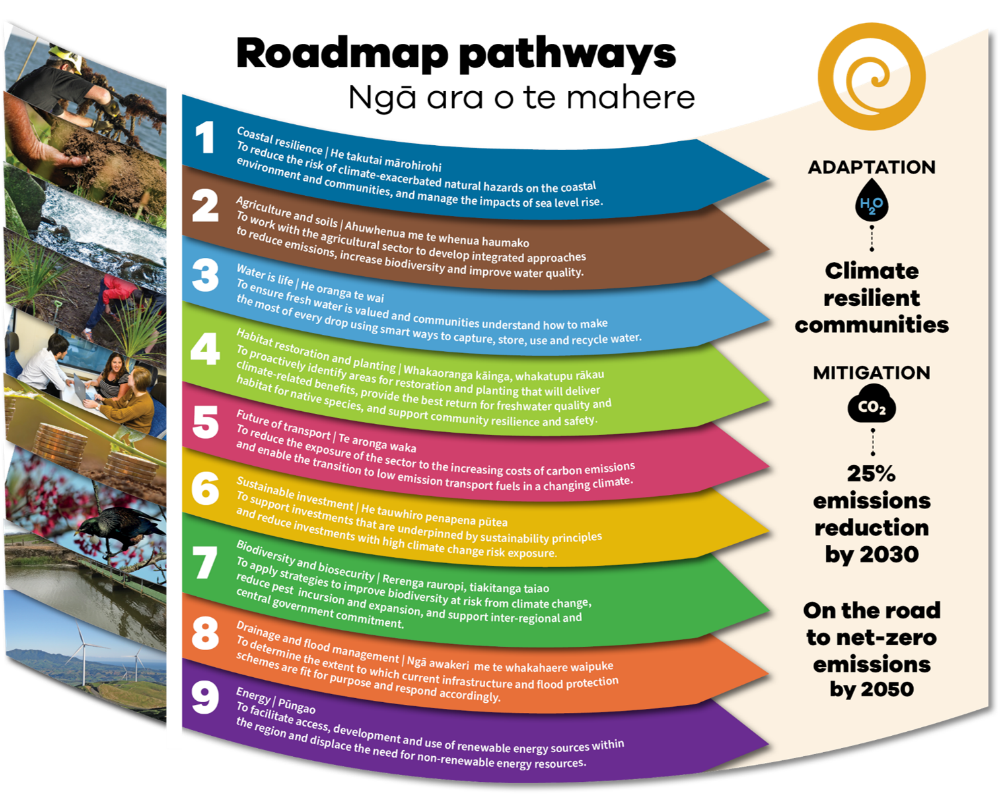 Rick LieftingWhitney MillsMichelle to introduce? Power point and WIFIFeedback to Rick – inland effects (not just coastal) - Mesh to check in with Rick1.45pmDebrief (15 mins) from session - add key insights to POKCami & JenniPost-its for recording key concepts2-5pm 3 Rotations(45 minutes per activity with 15 mins changeover)Climb and Flying Fox with Kate - First Step OutdoorsStream with Alex - EnviroschoolsAfternoon Tea with group leadsQuestions / discussion topics for group leads – Ruairi (leadership, taking risks etc...) - Wet weather alternatives/locations? Gazebo / Raincoats / Spare clothes bagAlternative activities:Cloak of protection EcosystemsDecisions, DecisionsFSO indoor optionsAlex-How much is Fresh? & Water is the ThreadJenni’s whanaungatanga activityJeopardy! AlexJenniAdrienneGazebo - Ruairi5.00pmFree time before dinnerTeachers support showers to occurWRC team debrief – include health and safety6.00pmDinnerRV to welcome councillorsRV to thank and farewell councillorsSpontaneous waiata?Reminder about bedtime tikanga / phone rules overnight / clear out rooms in the morningKarakia kitchen duty? Alex7.00pm Rangatahi Voices SessionPurpose: Reflective Workshop5 RV crew running the workshopRangatahi Voices8.00pm - 9.30pmFree time / Camp FireEvening snackSet up camp fireWarm things (blankets etc)Alex & Ruairi to start fireSnacks – Anna & AdrienneTeachers are in charge of their kidsAllocate teacher/adult in each dorm as the one ‘in charge’?Phone rules overnight?Tuesday 28th MarchTuesday 28th MarchTuesday 28th MarchTuesday 28th MarchTuesday 28th March7.00amBreakfastBreakfastTidy and clear out of rooms (gear into vehicles)Karakiakitchen duty8.15amEnergiserWake up and connectWaiataJenni8.30amNature awareness activitiesInitial guided meditation to ground groupSky WalkingMeet a TreeStill HuntingGroup reflectionset up hall for morning tea & climate panelAdrienne to chat with Anna about Climate anxiety9:20amMaking a differenceClimate Conversation CardsMake notes in bookletCircles of influence / venn diagram in booklet..CamiClimate Conversation Cards9.50amMorning teaKarakia10.15amClimate Panel – inspiring, sharing knowledgeMy personal journey to my current role/ project/actionConfirm order, slideshow and commsSustainable transport – Julie Hansen, WRC Senior Policy Advisor – Transport and Infrastructure University of Waikato – Professor Margaret Barbour, Dean of Science: research and introduce climate change degree Bachelor of Climate Change Student speaker -Lilian Balfour  Lorraine Dixon - Project Advisor Taiao Team at Waikato Tainui - Portfolio in Climate Change Go Eco - Hannah HugganPirongia Restoration Society – Halle Aish, Youth Volunteer Holly Dove – Climate ActivitistRangatahi Voice to MC and introduce speakers?Adrienne to supportAnna - Tech supportAdrienne to compile slides into one powerpoint.Koha for panelists - Plants? Petrol vouchers? WRC bags? - Mesh & Adrienne11.45amReflection & Sharing Students invite to gather around Climate Panelist that they would like to ask questions ofMake notes in your bookletNote down highlights/ curiosities to share for POK.Waiata & gifts before lunchAnna12.00pmLunchKarakiakitchen dutyTake ActionTake ActionTake ActionTake ActionTake Action12.45pmWorking on Climate Action initiative/ideaSet the scene, introduce next action planning session, refer to Venn diagram and A2 handout (5 mins)In school groups with Facilitators & supporters as mentorsTake action- Create a climate action initiative or campaign  Action Plan developmentAlexAllocate facilitators & RV to schoolsInstructions for group leads - AlexDraft action plannersA2x number schools (+3) - AlexFelts2.00pmGroup sharing of action planPresentation - Share Action Plan to present idea/action5 mins per schoolMC – RVSchool groupsSticky notes on Pool of Knowledge3pmReflection and next steps with Afternoon TeaComplete Feedback form over Afternoon tea.1st 3 questions  -  write and reflect.  Write and share with partnerHow are you feeling right now?What’s been the most helpful experience that you’ve had here?What’s one thing/idea that you are going take with you into the future?As group – share  one thing from your reflection.  AdrienneReflection and Feedback sheet - Adrienne3pmAfternoon tea 3.30Pack down and clean upPack cars3.50pmPoroporoaki/ FarewellKarakia Thank you to Lodge staffWaiataAdrienne & Mesh4.00pmDepart campResourcesWhoVintage Blankets x 4              +3Adrienne         +JenniGames:Cloak of protectionEcosystemExploding KittensAdrienneAtua posters/ KarakiaAdriennePale blue dot poster AdrienneString for name tagsAdrienneLarge colourful Table cloth x 1AdrienneWooden name tags x 50RuairiFacilitation kitBlue tackColour pencilsAdrienneSticky labels for spare name tagsMichelle Whiteboard pens – a range of coloursMichelleSharpies – for writing names on name tagsMichelleA2 Flip chartsMichelleSticky notesMichelleFelt pensMichelleScrap paperMichelleGlue sticksMichelle and etc